FECHA DE LA ÚLTIMA ACTUALIZACION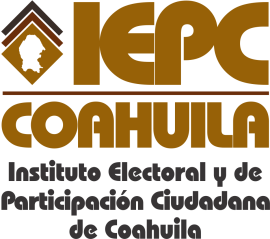 30 DE ENERO DEL 2015.El Instituto Electoral y de Participación Ciudadana de Coahuila en el mes de enero no recibió quejas respecto a violaciones a la Ley Electoral.